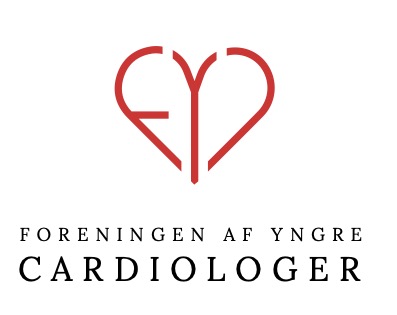 Formandens beretning 20222022 var mit første år som formand for FYC efter jeg overtog formandsposten i forbindelse med årsmødet i maj. Heldigvis fortsatte bestyrelsen stort set uændret med tilføjelse af Thomas Ravn Lassen fra uddannelsesregion Nord. Stort tak for hjælpen fra bestyrelsen, som har gjort det nemmere at overtage hvervet som formand. FYC har haft et spændende år med stor aktivitet og vi er taknemmelige for den store opbakning både fra medlemmerne, vores samarbejdspartnere i Dansk Cardiologisk Selskab, sponsorer fra medicinalindustrien og fra et stort antal af foredragsholdere, som gør det muligt at holde nogle spændende faglige arrangementer. Her er en lille status over året der gik. Nye initiativerI 2022 var året, hvor vi søsatte en række nye initiativer i FYC. FYC fik efter flere års tilløb endelig en ny hjemmeside og et nyt logo. Det var tiltrængt. Stort tak til Preman Kumarathurai og Claus Kjær Pedersen for deres store engagement i den nye hjemmeside. FYC overtog administrationen af EKKO I og EKKO II kurserne fra DCS. Kurserne er anerkendt for deres høje faglige niveau og deres ofte lange ventelister. Tilmeldingen til ekko I kurserne er netop overstået og vi har fordelt pladserne. I år var der igen flere ansøgere end pladser på kurserne, men vi arbejder sammen med kursuslederne på at oprette mere kapacitet på kurserne i fremtiden. I november afholdte FYC vores første strategimøde nogensinde. Udover bestyrelsen deltog repræsentanter fra alle 3 uddannelsesudvalg. Det blev en dag med gode diskussioner om strukturen af FYC, fordele og ulemper med sponserede møder, samarbejdet mellem uddannelsesudvalgene imellem og med bestyrelsen. Der var bred enighed om, at vi skal bevare den høje faglighed til vores møder, men at vi fremadrettet gerne vil arbejde for at styrke følelsen af FYC som et ’community’ og gerne vil styrke det sociale indhold af vores møder. Vi sluttede af med et oplæg fra Jannik Pallisgaard, som er ansvarlig for sociale medier for DCS om brugen af sociale medier i FYC. Vi vil gerne være mere tydelige på sociale medier, og følg derfor med på FYCs facebook og instagram. UddannelseBestyrelsen i FYC har fortsat stort fokus på uddannelse. Under FYC årsmødet 2022 havde vi en inspirerende session med Jens Refsgaard fra Viborg, som fortalte om ekkooplæring af yngre læger på deres afdeling. Dette var i forlængelse af, at vi har udarbejdet 5 kardiologiske kompetencer herunder oplæring i ekkokardiografi under introduktionsstillingen, som vi ønsker at udbrede til hele landet for at forbedre uddannelsen af introlæger i kardiologi. Til DCS årsmødet havde vi i samarbejde med uddannelsesudvalget en hel pro et con session om uddannelse, hvor vi diskuterede om alle kardiologer skal forske og hvorvidt man skal slutte hoveduddannelsen på højtspecialiseret center eller på regionssygehus. FYC vil fortsat arbejde for, at man ikke ensidigt prioriterer forskning, men også anerkender andre kompetencer og for at hoveduddannelsesforløbene over hele landet ensrettes, således der sikres en progressiv læring gennem hele HU forløbet, velvidende at politikerne vil det anderledes. FYC Uddannelsesprisen i 2022 gik til overlæge Lia Bang fra Rigshospitalet, som blev hædret for sit store engagement i undervisning af de yngre læger på Rigshospitalet. UddannelsesudvalgVi er heldige i FYC, at der er så mange medlemmer, som frivilligt ønsker at bidrage til forbedre uddannelsen af kardiologer. Vores 3 regionale uddannelsesudvalg arbejder utrætteligt for at arrangere spændende symposier for yngre læger med interesse for kardiologien. På bestyrelsens vegne vil jeg gerne sige tak til alle de medlemmer, der bidrager til arbejdet i uddannelsesudvalgene og tak til alle vores kollegaer, der gang på gang siger ja tak til at undervise. FYC i 2023I skrivende stund er SSTs rapport om den fremtidige lægelige videreuddannelse netop udkommet. Det er en ukonkret rapport, som lægger op til flere internmedicinske kompetencer og mindre tid til kardiologiske specialistkompetencer. DCS deler vores bekymring over rapporten og FYC vil i samarbejde med DCS kæmpe hårdt for, at det ikke bliver en forringelse af vores uddannelse. FYC årsmøde 2023 nærmer sig. Emnet er Den Komplekse Kardiologiske Patient, hvor vi skal rundt i emner, som er svære både medicinsk og etisk. Vi får også besøg af en repræsentant fra Yngre læger, som skal fortælle om Trivsel og Kollegialitet, det glæder vi os til at høre nærmere om. I forbindelse med ESC kongressen 2023, som afholdes i Amsterdam arbejder FYC på at arrangere bustransport fra både Vest- og Østdanmark til kongressen i Amsterdam for alle FYC og DCS medlemmer. Mere information om dette vil blive meldt ud via på fyc.dk og cardio.dk. Derudover håber vi på at kunne uddele fribilletter til ESC kongressen igen i år. Hold øje med hjemmesiden og facebook. Tak for året der gik. I bestyrelsen ser vi frem til at arbejde videre med at skabe gode uddannelsesmuligheder for vores medlemmer i 2023.  /Christina Alhede, Formand for FYC